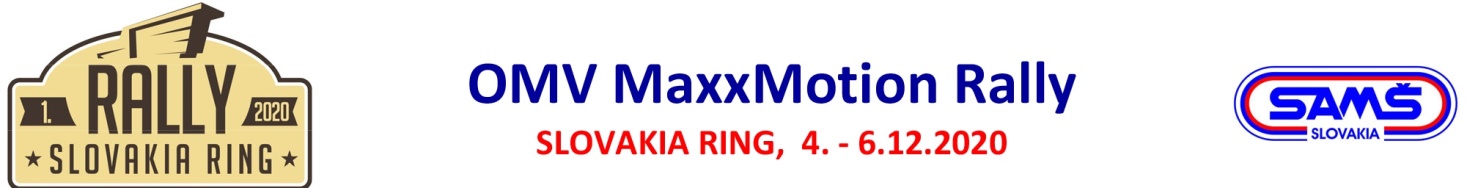 Zvláštne ustanovenia sa menia / Supplementary regulations are changed:3. ProgramZverejnenie predbežnej klasifikácie/ Publication of the provisional classification MSR2/SRP2:  			16:00Zverejnenie záverečnej klasifikácie/ Publication of the final classification MSR1/SRP1 a 2MSR2/SRP2: 		16:30Dátum/Date:05.12.2020Čas/Time:16:30Vec/Subject:Vykonávacie nariadenia č. 5 /Bulletin No. 5 Document No.:1.5Od/From:RŠK / StewardsRŠK / StewardsRŠK / StewardsKomu/To:všetkým súťažiacim MSR a SRP / all MSR and SRP competitorsvšetkým súťažiacim MSR a SRP / all MSR and SRP competitorsvšetkým súťažiacim MSR a SRP / all MSR and SRP competitorsPočet strán / Number of pages: 1Prílohy /Attachments:1Boris KočerginŠportový komisár - predsedaChairman of the StewardsĽubomír ŠimkoŠportový komisárStewardJaroslav VadocŠportový komisárSteward